INDICAÇÃO NºAssunto: Solicita a execução de passagem de máquina e melhorias com a colocação de raspa de asfalto na Rua Hermenegildo Belgine, conforme especifica.Senhor Presidente:INDICO, ao Sr. Prefeito Municipal, nos termos do Regimento Interno desta Casa de Leis, após ouvir o douto e soberano Plenário, que seja oficiado a Secretaria de Obras do Município, a execução de passagem de máquina e melhorias com a colocação de raspa de asfalto na Rua Hermenegildo Belgine, na altura do número 84, Bairro Santo Antonio.            A medida ora proposta é solicitação de moradores e usuários da referida via pública, a fim de evitar acidentes e danos aos automóveis que ali circulam.SALA DAS SESSÕES, 03 de maio de 2019.HIROSHI BANDO
Vereador – PP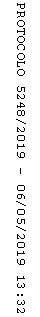 